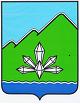 АДМИНИСТРАЦИЯ ДАЛЬНЕГОРСКОГО ГОРОДСКОГО ОКРУГАПРИМОРСКОГО КРАЯПОСТАНОВЛЕНИЕ29 декабря 2015 г.                         г.Дальнегорск				№ 808-паО переименовании муниципального образовательного бюджетного учреждения дополнительного образования детей «Детский оздоровительно-образовательный центр  «Вертикаль» г. Дальнегорска и  утверждении Устава Муниципальногобюджетного учреждения дополнительного образования детско-юношеская спортивная школа «Вертикаль» г. Дальнегорск В целях приведения Устава муниципального образовательного бюджетного учреждения дополнительного образования детей «Детский оздоровительно-образовательный центр  «Вертикаль» г. Дальнегорска в соответствие с действующим законодательством, руководствуясь Уставом Дальнегорского городского округа, администрация Дальнегорского городского округаПОСТАНОВЛЯЕТ:	Переименовать муниципальное образовательное бюджетное учреждение дополнительного образования детей «Детский оздоровительно-образовательный центр  «Вертикаль»  г. Дальнегорска на Муниципальное бюджетное учреждение дополнительного образования детско-юношеская спортивная школа «Вертикаль» г. Дальнегорск.            2. Утвердить Устав Муниципального бюджетного учреждения дополнительного   образования   детско – юношеская    спортивная  школа  «Вертикаль» г. Дальнегорск (далее Устав), прилагается.           3.  Директору Муниципального  бюджетного  учреждения   дополнительного   образования  детско – юношеская   спортивная  школа  «Вертикаль» г. Дальнегорск   В.Г.Торощин:3.1.	В течение пяти дней с даты утверждения Устава настоящим постановлением передать Устав и иные необходимые документы в МИФНС № 6 по Приморскому краю для его государственной регистрации.3.2.	В течение пяти рабочих дней после государственной регистрации Устава предоставить в Управление образования администрации Дальнегорского городского округа копию зарегистрированного Устава с отметкой о государственной регистрации, копии свидетельства и выписки о государственной регистрации Устава в Едином государственном реестре юридических лиц. Постановление администрации Дальнегорского городского округа от 12.12.2011 № 919-па «Об изменении наименования и об утверждении устава муниципального образовательного бюджетного учреждения дополнительного образования детей «Детский оздоровительно – образовательный центр «Вертикаль» г. Дальнегорска» считать утратившим силу.4.	Настоящее постановление подлежит размещению на официальном сайте Дальнегорского городского округа. 5.	Контроль за исполнением настоящего постановления возложить на заместителя главы администрации Дальнегорского городского округа В.В. Кириченко.Глава Дальнегорскогогородского округаИ.В.Сахута